INDICAÇÃO Nº 4108/2018Indica ao Poder Executivo Municipal, que efetue serviços de revitalização de sinalização de solo, em toda extensão da Avenida Prefeito Isaias Hermínio Romano.Excelentíssimo Senhor Prefeito Municipal, Nos termos do Art. 108 do Regimento Interno desta Casa de Leis, dirijo-me a Vossa Excelência para sugerir que, por intermédio do Setor competente, que seja efetuado serviços de revitalização da sinalização de solo em toda extensão da Avenida Prefeito Isaias Hermínio Romano. Justificativa:Moradores alegam que, desde a inauguração da referida Avenida nunca mais recebeu serviços revitalização da sinalização de solo, que está totalmente apagada e gera acidentes.Plenário “Dr. Tancredo Neves”, em 16 de agosto de 2.018.Gustavo Bagnoli-vereador-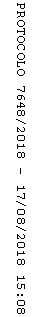 